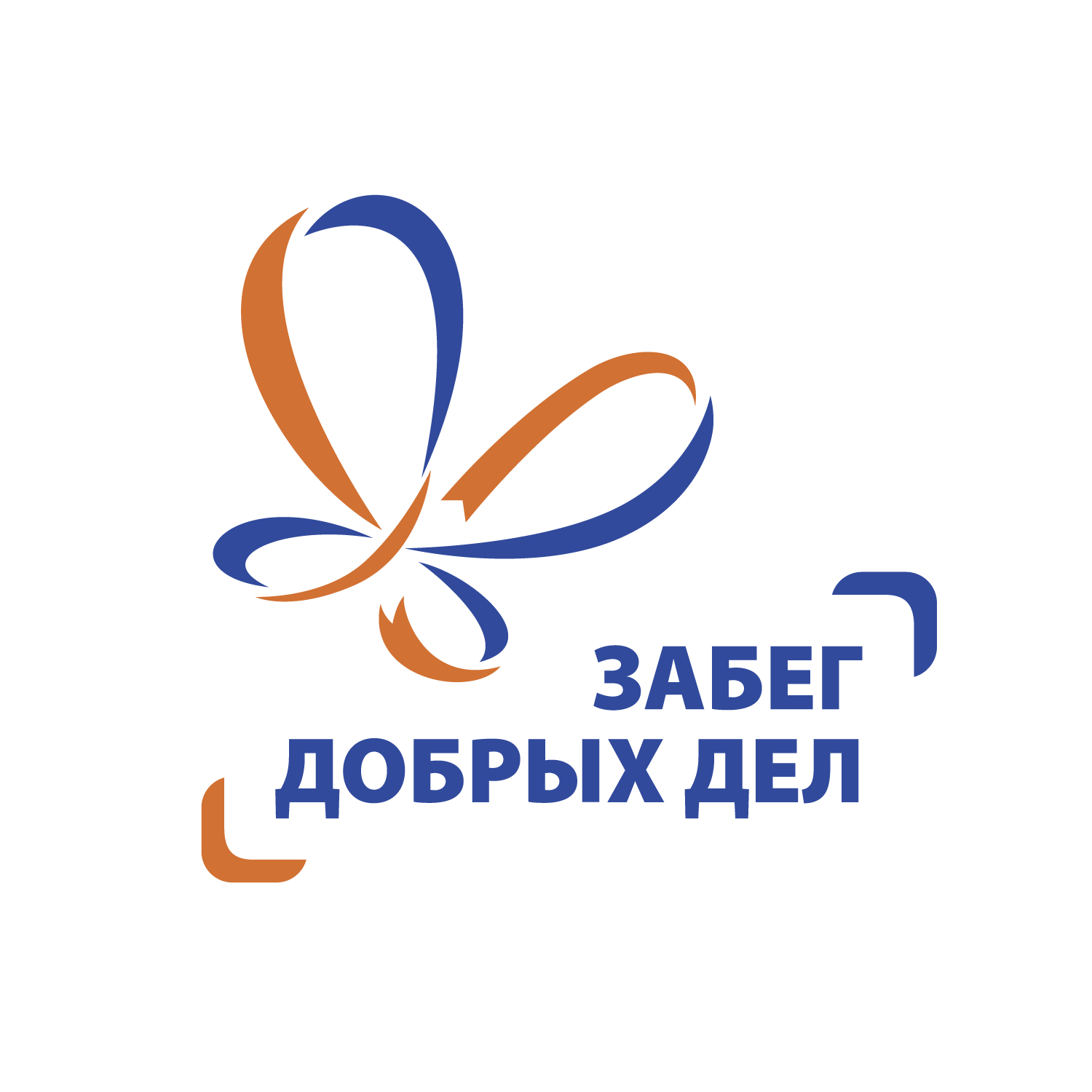 Согласовано:                                                                          Утверждаю:Благотворительный фонд «БЭЛА. Дети-бабочки» 		ПАО «ПРОМСВЯЗЬБАНК»______________ /______/                                                           _____________ /_________/«__»_________ 2017 г.                                                                 «__»_________ 2017 г.Согласовано:Министерство по физической культуре, спорту и молодежной политике Удмуртской Республики______________ /______/                                                           «__»_________ 2017 г.                                                                 ПОЛОЖЕНИЕ О ПРОВЕДЕНИИ БЛАГОТВОРИТЕЛЬНОГО БЕГОВОГО МЕРОПРИЯТИЯ«ЗАБЕГ ДОБРЫХ ДЕЛ»В Г.ИЖЕВСК Ижевск, 2017ПОЛОЖЕНИЕ1. ОрганизацияОрганизаторами Мероприятия являются: - Организатор-1 - Благотворительный фонд «БЭЛА.Дети-Бабочки», - Организатор-2 - ПАО «Промсвязьбанк»,- Организатор-3 – Министерство по физической культуре, спорту и молодежной политике Удмуртской Республики- Главный судья Дмитриев Илья ИвановичСоревнования проводятся в соответствии с действующими правилами соревнований Международной Ассоциации легкоатлетических федераций (IAAF).2. Место и дата проведения.Место проведения: г.Ижевск, набережная Зодчего Дудина, Монумент Дружбы народов. Старт и финиш Забега располагается на Наб.Зодчего Дудина, площадь монумента Дружбы народов.Дата мероприятия: 03 сентября 2017 г.Время проведения с 9:00 до 14:00.3. Дистанции и время старта.Старт на дистанцию 100 м для «детей-бабочек» - 9:30Старт на дистанции 2 км – 9.40.Старт на дистанции  10 и 21.1 км – 10.00Трасса соревнований проходит по маршруту:2 км: Наб. Зодчего Дудина - до пересечения пр.Дерябина – ул.Милиционная – наб.Зодчего  Дудина. Трасса закольцована в 1 круг.Лимит на преодоление дистанции 2 км: 60 минут. 10 км: Наб. Зодчего Дудина - до пересечения пр.Дерябина – ул.Милиционная – ул.Бородина – ул.Максима Горького – ул.Советская – ул.Карла Маркса – ул.Кирова – ул.Максима Горького – ул.Бородина – ул.Милиционная – наб.Зодчего Дудина - круг 7,1км.Наб. Зодчего Дудина - до пересечения пр.Дерябина – ул.Милиционная – ул.Бородина до пересечения с ул.Максима Горького - ул.Милиционная - Наб. Зодчего Дудина – круг 2,9 км.Лимит на преодоление дистанции 10 км: 90 минут. 21.1 км: Наб. Зодчего Дудина - до пересечения пр.Дерябина – ул.Милиционная – ул.Бородина – ул.Максима Горького – ул.Советская – ул.Карла Маркса – ул.Кирова – ул.Максима Горького – ул.Бородина – ул.Милиционная – наб.Зодчего Дудина.Трасса закольцована, дистанция в 3 круга.Лимит на преодоление дистанции 21.1 км: 180 минут. 4. Программа Мероприятия4.1.  28 августа-2 сентября - выдача стартовых пакетов участникам.Информация о сроках, месте и времени предварительной выдачи стартовых пакетов также публикуется на сайте www.babochkabeg.ru не позднее чем за 1 (одну) неделю до начала Мероприятия.4.2.  3 сентября 2017 (воскресенье)            7.30-14.00 - Сбор участников. Работа раздевалок и камер хранения     8.30-9.00 - – Сбор участников. Работа раздевалок и камер хранения            9.00 – Торжественное открытие             9.15-9.25 – Общая разминка            9.30 – Старт символического забега для детей-бабочек на 100м.            9.40 – Старт забега на 2км           10.00 – Старт забегов на 10 и 21,1км           10.10-10.30 - Музыкальная программа, работа анимационных площадок           10.30 – Награждение на дистанции 2км           10.40-12.00 - Музыкальная программа, работа анимационных площадок           12.00-12.30 – Награждение победителей и призёров на дистанции 10 и 21,1км           12.30 – закрытие Мероприятия.5. Требования к участникам Мероприятия и условия их допускаК участию в Мероприятии в забеге на дистанцию 2 км допускаются любители бега без возрастных ограничений.Участники в возрасте до 17 лет (включительно) допускаются на мероприятие в сопровождении взрослых: законных представителей или руководителя группы.Кроме документов указанных в п.5.4 для допуска несовершеннолетнего участника к участию в Мероприятии, законный представитель несовершеннолетнего участника обязан предоставить документ, подтверждающий полномочия законного представителя:паспорт гражданина РФ, удостоверяющий личность родителя, содержащий отметку ЗАГС о регистрации рождения ребенка;паспорт гражданина РФ, удостоверяющий личность родителя, с предъявлением свидетельства о рождении ребенка, если в паспорте отсутствует отметка органа ЗАГС о регистрации рождения ребенка;удостоверение опекуна при предъявлении документа, удостоверяющего личность опекуна;иные документы, подтверждающие полномочия законного представителя несовершеннолетнего Участника.К участию в Мероприятии в забеге на 10 км допускаются лица старше 16 лет.К участию в Мероприятии в забеге на 21.1 км допускаются лица старше 18 лет. Точный возраст участника определяется по количеству полных лет на день проведения Мероприятия.Для получения стартового пакета участник обязан предъявить:документ, удостоверяющий личность и возраст;оригинал или копию (при предъявлении оригинала) справки медицинской организации с подписью и печатью врача, в которой должно быть указано, что участник допущен к Мероприятию и занятиям физической культурой без ограничений; справка должна быть оформлена не ранее 04.03.2017 года. Медицинскую справку можно будет забрать на следующий день в магазине «Точка спорта» по адресу, ул. 50 лет Пионерии, 18, БЦ «АЛЬФА» ежедневно с 10-00 до     21-00При получении стартового пакета участник обязан подписать заявление, в соответствии с которым он соглашается на обработку своих персональных данных Организатором.Количество участников соревнования ограничено и составляет: 1500 чел. 6. РегистрацияЗаявки на участие в Мероприятии подаются на сайте по адресу www.babochkabeg.ru и www.russiarunning.com. Регистрация специальных категорий участников, а именно участников от общеобразовательных и спортивных организаций, осуществляется через подачу коллективной заявки на участие в Мероприятии.Для регистрации участников от общеобразовательных и спортивных организаций коллективная заявка подается в ПАО «Промсвязьбанк» путем направления заполненной заявки по электронной почте на адрес: pr_sme@psbank.ru c темой письма "Забег Добрых Дел_регион"Обязательным приложением к коллективной заявке является справка медицинской организации с подписью и печатью врача, в которой должно быть указано, что участники допущены к Мероприятию на выбранной ими дистанции; справка должна быть оформлена не ранее 04.03.2017 года.Электронная регистрация участников завершается в 23ч. 59мин. 15.08.2017 или ранее, если достигнут лимит участников. Организаторы оставляют за собой право продлить регистрацию. Регистрация участников на мероприятии не производится. По окончании регистрации участникам присваиваются стартовые номера. Участник должен участвовать в Мероприятии под своим номером. Передача стартового номера другому участнику не допустима и ведет к дисквалификации. Зарегистрированным считается участник, который подал заявку на участие, произвел оплату участия и получил подтверждение регистрации. Не допускается старт одного участника более, чем в одном забеге в рамках Мероприятия.Плата за участие:Размер платы зависит от даты регистрации и приведен в таблице ниже: Плата за участие вносится после заполнения регистрационной формы на сайте www.babochkabeg.ru или www.russiarunning.com. Способы оплаты:в режиме online банковскими картами платежных систем VISA и MasterCard;PayPal.Реквизиты необходимые для осуществления платежа указаны на сайте www.babochkabeg.ruВсе денежные средства, собранные за участие, будут направлены в Благотворительный фонд «БЭЛА.Дети-Бабочки» в помощь детям больным буллезным эпидермолизом. При отмене бегового события по причине возникновения чрезвычайных, непредвиденных и непредотвратимых обстоятельств, которые нельзя было разумно ожидать, либо избежать или преодолеть, а также находящиеся вне контроля Организаторов, плата за участие не возвращается.Подтверждением регистрации является письмо, которое будет отправлено на указанный Участником адрес электронной почты.В случае предоставления неточных или ложных сведений регистрация Участника может быть аннулирована модератором. Денежные средства в этом случае возвращены не будут.Регистрация участников после 15.08.2017 производиться не будет.Услуги, предоставляемые участникам в рамках Мероприятия.Участник обеспечивается следующими услугами:стартовый пакет участника;индивидуальный хронометраж;результат в заключительном Протоколе;первая медицинская помощь на всем протяжении трассы (при необходимости)питание на дистанции 10 и 21,1км;гардероб и камера хранения в стартовом городке;медаль финишёра; Перерегистрация:Перерегистрация / передача номера другому человеку не предусмотрена. Если участник по какой-то причине не может участвовать в Соревновании, то он не имеет права передавать номер другому лицу. 7. Регистрация результатовФиксация результатов осуществляется с помощью электронной системы хронометража MyLaps, каждый Участник получит персональный электронный чип.Итоговые результаты Соревнования публикуются на официальном сайте Мероприятия www.babochkabeg.ru и www.russiarunning.comОрганизатор не гарантирует получение личного результата каждым участником в следующих случаях:Участник неправильно прикрепил номер (правильно - горизонтально на груди);Участник бежал с чужим номером;Электронный чип был размагничен, порван, смят и т.п.;Участник утратил номер.Определение победителей и призеров. НаграждениеПобедители в каждом беговом событии определяются, исходя из чистого времени прохождения дистанции (разница времени выхода из стартовых ворот и временем пересечения финишной линии).По итогам забега на 2 км награждение производится в следующих зачетах:абсолютный зачет 14+: 1-3 место (мужчины и женщины);детский зачёт:    - по возрастным  группам 0-3 , 4-6 лет (общее среди мальчиков и девочек)    - по возрастным группа 7-9, 10-13 лет ( отдельно среди мальчиков и девочек)По итогам забега на 10 км награждение производится в следующих зачетах:абсолютный зачет: 1-3 место (мужчины и женщины);участник и участница, первыми пришедшие на финиш (gun time). По итогам забега на 21.1 км награждение производится в следующих зачетах:1-3 место (мужчины и женщины ) в возрастных группах 18-29, 30-39, 40-49, 50+;участник и участница, первыми пришедшие на финиш (gun time). Победители в абсолютном зачете награждаются дипломами и памятными призами от Организаторов.Дипломами и специальными призами от Организаторов также награждаются участники в следующих категориях:Самый маленький мальчик и девочка на дистанции 2 км;Самый возрастной участник соревнования;Специальный приз за лучший костюм;Лучшая корпоративная команда (команда набравшая наибольшее количество баллов поспортивно-массовому принципу, алгоритм расчета Russia Running).Лучшая команда  от муниципального образования УР (команда набравшая наибольшее количество баллов по спортивно-массовому принципу, алгоритм расчета Russia Running).Все финишировавшие участники награждаются памятными медалями.Партнерами и спонсорами Мероприятия могут быть учреждены специальные номинации и призы по согласованию с Организаторами. Награждение будет осуществлено после подведения итогов в день проведения Мероприятия.9. Сход с дистанции9.1. В случае, если участник решил сойти с дистанции, он должен проинформировать об этом любого судью. Медицинский персонал, организаторы и судьи соревнования вправе отозвать участника с трассы, если они сочтут это необходимым.ДисквалификацияОрганизаторы и судейская бригада имеют право дисквалифицировать участника, если он не соблюдает правила соревнований, мешает другим участникам или иным образом препятствует проведению соревнований.Протесты11.1. Все протесты относительно результатов соревнований, нарушений прохождения трассы и т.п. подаются в письменной форме главному судье соревнований, либо по электронной почте: c темой письма "Забег Добрых Дел_регион" до 5 сентября 2017 г. включительно.12. Фотографирование Фотосъемка участников будет осуществляться на протяжении всего маршрута, ее результаты будут размещены на сайте в трехдневный срок после завершения забегов. Организаторы оставляют за собой право на использование полученных во время соревнований материалов по своему усмотрению.13. Первая помощь и безопасность Безопасность мероприятия будет обеспечиваться силами УВД и бригадами СМП. Каждый участник обязан самостоятельно следить за своим здоровьем и проходить медицинское обследование на предмет наличия противопоказаний к длительным физическим нагрузкам. Участники Мероприятия при необходимости во время забега могут получить первую медицинскую помощь на финише и в середине трассы. В стартовом городке соревнований имеется медицинский персонал. Заметив на трассе человека, попавшего в беду, непременно сообщите об этом медицинскому персоналу, любому судье или организаторам. Организаторы не несут ответственность за потерю жизни, получение травмы участником, утрату и повреждение собственности участника, а также за любой физический ущерб участника, произошедшие во время Мероприятия. Указанное положение действует до, во время и после официальных дат проведения Мероприятия.16. Информационные источники16.1. Подробная информация о Соревновании размещена на официальном сайте Мероприятия – www.babochkabeg.ru и на сайте оператора - www.russiarunning.com16.2. За информацию на других информационных ресурсах Организатор ответственности не несет.Настоящее Положение является официальным приглашением-вызовом для участия в Забеге добрых дел. Оплата расходов по участию производится за счет командирующих организаций или самих участников.Согласие на обработку персональных данныхНастоящим предоставляю ПАО «Промсвязьбанк» и (далее – Банк) в соответствии с Федеральным законом от 27.07.2006 г. №152-ФЗ «О персональных данных», мое согласие (далее - Согласие) на обработку Банком моих персональных данных, указанных в Анкете и в действующих на сегодняшнюю дату договорах и других документах, в том числе моего фотографического изображения, предоставленных мной Банку в связи с указанными договорами, для следующих целей:Обработка может осуществляться с использованием и/или без использования средств автоматизации и включает в себя: сбор, запись, систематизацию, накопление, хранение, уточнение (обновление, изменение), извлечение, использование, передачу (распространение, предоставление, доступ), обезличивание, блокирование, удаление, уничтожение.Согласие действует при незаключении договора - в течение 5 (Пяти) лет с даты принятия отрицательного решения / окончания срока действия положительного решения о предоставлении банковских услуг; в случае заключения договора - последующие 5 (Пять) лет после полного исполнения моих обязательств перед Банком по договорам. По истечении указанного срока действие Согласия считается продленным на каждые следующие 5 (Пять) лет при условии отсутствия у Банка сведений о его отзыве. В случае отзыва Согласия Банк прекращают обработку моих персональных данных и уничтожают их после исполнения всех моих обязательств по действующим договорам, за исключением персональных данных, дальнейшая обработка которых является обязанностью Банков, установленной законодательством Российской Федерации. Настоящее согласие может быть отозвано полностью или в части путем предоставления в Банки заявления в простой письменной форме.ФИ личная подписьДистанцияПериод регистрацииСтоимость (руб.)2 кмС 26.06.2017 по 26.07.2017 (23:59 мин.)3002 кмС 26.07.2017 по 15.08.2017 (23:59 мин.)35010 кмС 26.06.2017 по 26.07.2017 (23:59 мин.)70010 кмС 26.07.2017 по 15.08.2017 (23:59 мин.)75021.1 кмС 26.06.2017 по 26.07.2017 (23:59 мин.)100021.1 кмС 26.07.2017 по 15.08.2017 (23:59 мин.)1100проверки достоверности сведений, указанных в Анкете и предоставленных документах;принятия Банком решения о предоставлении банковских услуг, заключения договоров, в том числе обеспечительных договоров и иных договоров с Банком, а также оценкой кредитоспособности / платежеспособности при рассмотрении моих заявок на предоставление банковских услуг, включая передачу персональных данных третьим лицам при необходимости проверки;исполнения договоров, в том числе осуществление банковских операций и предоставление всех видов банковских услуг, исполнение обеспечительных договоров и иных договоров с Банком, заключения Банком сделок уступки прав по договорам и иных сделок Банка с правами требования, включая передачу персональных данных третьим лицам, в том числе не имеющим лицензии на осуществление банковских операций при подготовке и проведении Банком таких сделок;оповещения меня с помощью средств связи об изменениях в продуктовой линейке, новых продуктах, услугах и работе Банка, направление мне адресных предложений банковских услуг; а также проведения маркетинговых исследований методом телефонного интервью в случае получения мной кредитов в Банке, включая передачу моих фамилии, имени, отчества и контактного номера телефона (мобильного, домашнего) третьим лицам для проведения таких исследований.